Бабье лето — это самая прекрасная пора осени, которая приходится на промежуток с середины сентября до середины октября. Оно может пройти быстро и незаметно, а может продлиться неделю-две. Конечно же все люди ждут не дождутся этого замечательного периода осени, ведь сама осень зачастую считается унылой порой, когда постоянно идут дожди, дует сильный ветер, небо хмурое и серое, а за окном намного раньше темнеет. Бабье лето… Наверное, это часть осенней сказки, таинственное превращение природы из одного состояния в другое. В своем проекте, мы постарались показать плавный переход природы из зеленого лета в позднюю осень.  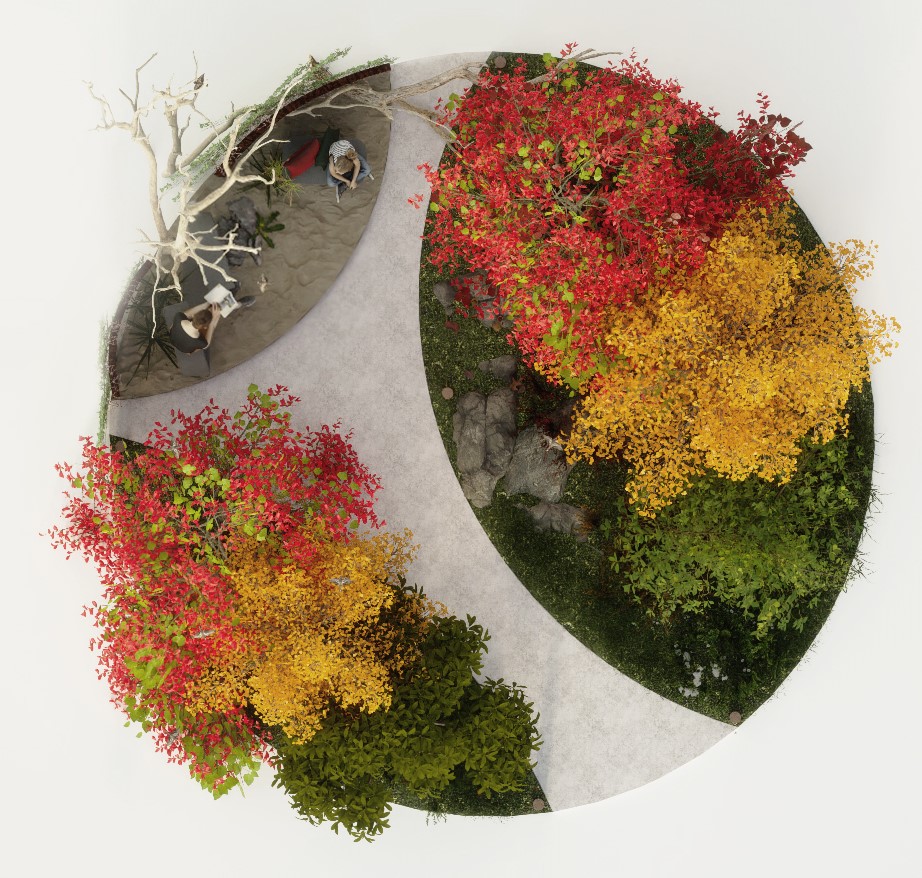 